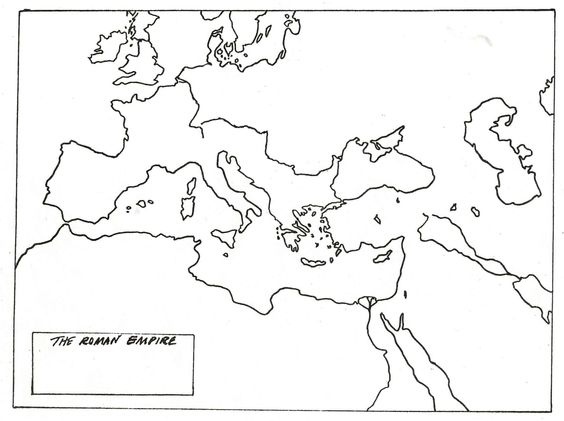 Name ___________________________________Pd _______Date _______________________ Map Exercise:  Byzantine Empire & Medieval Europe  Directions: Using maps on your phone with a partner complete the following 1. Draw and label a compass with the four cardinal directions. 2. Label the following bodies of water:  Red Sea Atlantic Ocean Black Sea Mediterranean Sea3. Outline and color the following empires: Byzantine Empire  C. 527AD Before JustinianIslamic Empire  661 ADHoly Roman Empire (also called “Charlemagne’s Empire”)Justinians Empire C. 555 AD6. Create a key indicating which color represents which empire. 7. Locate and label the following cities:Constantinople (Istanbul) Rome 8. Title your map at the top.